ОБЩИНА ЛОМ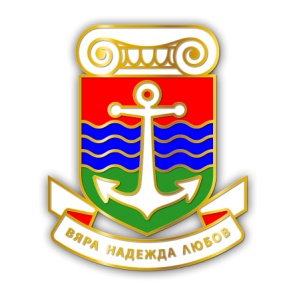      3600 Лом, ул. „Дунавска” №12, тел. (0971) 69 101, факс: (0971) 66 026, e-mail:lom.municipality@lom.egov.bg,  www.lom.bg ПРОЕКТНАРЕДБА 				за изменение и допълнение на Наредба за реда и начина за ползване на дървесина, добита извън горския фонд на територията на Община Лом / приета с Решение № 28 от протокол №3/08.12.2011 г. на ОбС – Лом.Чл. 1. С тази Наредба се урежда реда и начина за добив и ползване на дървесина в земеделски земи, лични стопанства както и в други които не представляват гора по смисъла на Закона за горите, при условията и по реда на Закона за опазване на селскостопанското имущество, във връзка с прилагането на чл. 211, ал. 4 от Закона за горите и чл. 131б от Правилника за прилагане на Закона за горите.Се изменя и допълва както следва:Чл.1. С тази Наредба се урежда реда и начина за добив и ползване на дървесина в земеделски земи, лични стопанства както и в други които не представляват гора по смисъла на Закона за горите, при условията и по реда на Закона за опазване на селскостопанското имущество, във връзка с прилагането на чл. 211, ал. 4 от Закона за горите Обн., ДВ, бр. 19 от 8.03.2011 г., в сила от 9.04.2011 г., изм., бр. 43 от 7.06.2011 г., бр. 38 от 18.05.2012 г., в сила от 1.07.2012 г., изм. и доп., бр. 60 от 7.08.2012 г., изм., бр. 82 от 26.10.2012 г., в сила от 26.11.2012 г., бр. 102 от 21.12.2012 г., бр. 15 от 15.02.2013 г., в сила от 1.01.2014 г., изм. и доп., бр. 27 от 15.03.2013 г., изм., бр. 66 от 26.07.2013 г., в сила от 26.07.2013 г., бр. 109 от 20.12.2013 г., изм. и доп., бр. 28 от 28.03.2014 г., изм., бр. 53 от 27.06.2014 г., бр. 61 от 25.07.2014 г., бр. 98 от 28.11.2014 г., в сила от 28.11.2014 г., изм. и доп., бр. 60 от 7.08.2015 г., в сила от 7.08.2015 г., изм., бр. 79 от 13.10.2015 г., в сила от 1.08.2016 г., изм. и доп., бр. 100 от 18.12.2015 г., изм., бр. 13 от 16.02.2016 г., в сила от 15.04.2016 г., бр. 15 от 23.02.2016 г., бр. 57 от 22.07.2016 г., бр. 61 от 5.08.2016 г., в сила от 5.08.2016 г., бр. 95 от 29.11.2016 г., изм. и доп., бр. 13 от 7.02.2017 г., изм., бр. 58 от 18.07.2017 г., в сила от 18.07.2017 г.Чл.9.2. За извършване на маркиране на дървесината по издаденото разрешително, кмета/км.наместник подава Заявление до Кмета на Общината /Образец № 3/ за ползване на общинската марка. Се отменяЧл.9.3. След одобряване на заявлението от Кмета на Общината, марката се предоставя на кметството/км.наместничество с предавателен протокол /Образец № 4/  Същите носят отговорност за законосъобразността и целесъобразността на сечта.Се отменяЧл.10. Длъжностните лица, определени със заповед на кмета на общината  могат да издават превозни билети за транспортиране на дървесина, а кметовете и км. наместници в населените места Удостоверение за транспортиране на дървесина,  /образец  № 5/ Се изменя и допълва както следва:Чл.10  Длъжностните лица, определени със заповед на кмета на общината  могат да издават електронни превозни билети.Чл. 23. (1) Съобразно изискванията на чл. 131б от Правилника за прилагане на Закона за горите, дървесината, добита извън горските територии се транспортира придружена с превозен билет или удостоверение за транспортиране, издаден от длъжностно лице, определено от кмета на общината.(2) Превозният билет е изработен по образец, утвърден със Заповед № 514/19.04.2011 год. на Изпълнителния директор на ИАГ гр. София.(3) Превозният билет има три копия, от които първото е за отчитане, второто е за собственика на имота, от който е добита дървесината, а третото остава в кочана.(4) Превозният билет придружава дървесината до мястото на нейната доставка, посочено в билета, и се съхранява за срок от 3 години.  Се изменя и допълва както следва:Чл. 23. (1) Съобразно изискванията на чл.211, ал.4 от Закона за горите  дървесината, добита извън горските територии се транспортира придружена с електронен превозен билет.(2) Образците на електронните билети са утвърдени със Заповед № 781/29.06.2016 г. на Директора на Изпълнителна агенция по горите.(3) Превозния билет има един оригинал и две копия. Оригинала се дава на превозвача и придружава дървесината до мястото на нейната доставка, едно копие остава за  получателя, а второто копие се съхранява в общинска администрация Лом.(4) се отменяПЕНКА ПЕНКОВА/П/М О Т И В ИКЪМ ПРОЕКТА НА НАРЕДБАЗа изменение и допълнение на Наредба за реда и условията за ползване на дървесина, добита извън горския фонд на територията на Община Лом.1.Причина налагащи изменение и допълнение на подзаконовия нормативен акт.С оглед приетото задължително въвеждане в експлоатация от 01.06.2017 г. на електронни превозни билети за дървесина, добита извън горския фонд съгласно чл.211, ал.4 от Закона за горите Обн., ДВ, бр. 19 от 8.03.2011 г., в сила от 9.04.2011 г., изм., бр. 43 от 7.06.2011 г., бр. 38 от 18.05.2012 г., в сила от 1.07.2012 г., изм. и доп., бр. 60 от 7.08.2012 г., изм., бр. 82 от 26.10.2012 г., в сила от 26.11.2012 г., бр. 102 от 21.12.2012 г., бр. 15 от 15.02.2013 г., в сила от 1.01.2014 г., изм. и доп., бр. 27 от 15.03.2013 г., изм., бр. 66 от 26.07.2013 г., в сила от 26.07.2013 г., бр. 109 от 20.12.2013 г., изм. и доп., бр. 28 от 28.03.2014 г., изм., бр. 53 от 27.06.2014 г., бр. 61 от 25.07.2014 г., бр. 98 от 28.11.2014 г., в сила от 28.11.2014 г., изм. и доп., бр. 60 от 7.08.2015 г., в сила от 7.08.2015 г., изм., бр. 79 от 13.10.2015 г., в сила от 1.08.2016 г., изм. и доп., бр. 100 от 18.12.2015 г., изм., бр. 13 от 16.02.2016 г., в сила от 15.04.2016 г., бр. 15 от 23.02.2016 г., бр. 57 от 22.07.2016 г., бр. 61 от 5.08.2016 г., в сила от 5.08.2016 г., бр. 95 от 29.11.2016 г., изм. и доп., бр. 13 от 7.02.2017 г., изм., бр. 58 от 18.07.2017 г., в сила от 18.07.2017 г. писмо с изх.№ ЕПБ – 26 на Директора на регионална инспекция по горите – Берковица към Изпълнителна агенция по горите.2. Цели, които се поставят с предоставения проект за изменение и допълнениеУреждане на реда и начина за добив и ползване на дървесина в земеделски земи, лични стопанства както и в други които не представляват гора по смисъла на Закона за горите, при условията и по реда на Закона за опазване на селскостопанското имущество, във връзка с прилагането на чл. 211, ал. 4 от Закона за горите  и чл.15 б, ал.2, т.3 от Наредба №1 от 30.01.2012 г. за контрола и опазването на горските територии 3. Финансови и други средства, необходими за прилагането на новата уредбаПриложения проект на Наредба за изменение и допълнение на Наредба за реда и начина на ползване на дървесина добита извън горския фонд, няма да окаже косвено въздействие върху общинския бюджет, поради което не е необходимо изготвянето на финансова обосновка.4. Очаквани резултатиУрежда реда и начина за ползване на дървесина извън горския фонд, финансов приход от регламентирани такси5. Анализ на съответствието и правото на Европейския съюзНастоящата наредба касае регламентирана процедура в подзаконов нормативен акт на Общински съвет Лом и е в съответствие с подзаконовите актове с по – висока степен.